[NASLOV OVOG DOGAĐAJA]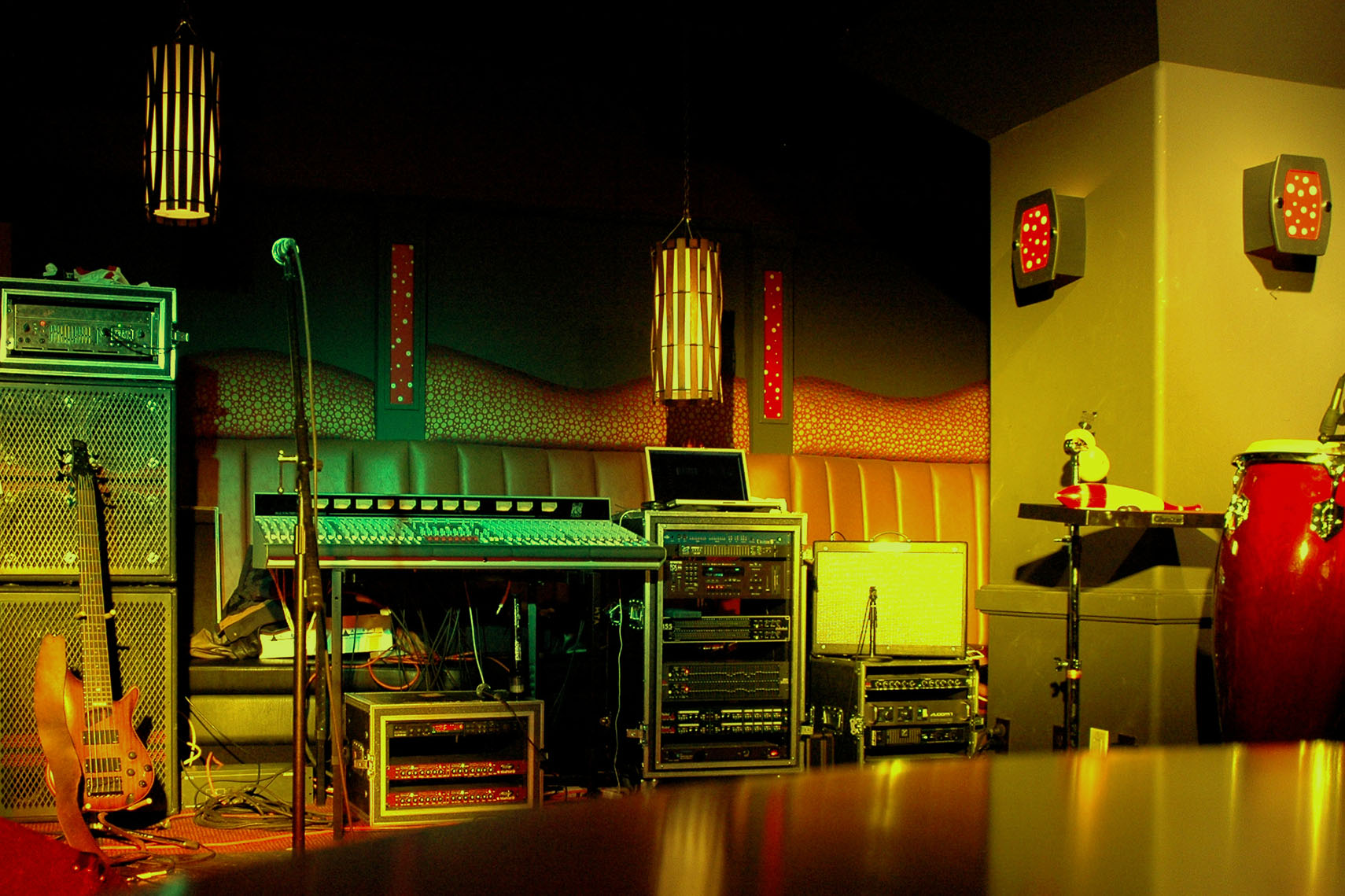 [Podnaslov događaja/opis][Da biste zamenili tekst čuvara mesta (kao što je ovaj), samo ga izaberite i počnite da kucate. (Nemojte umetati razmak desno ili levo od znakova u izboru.)Da biste zamenili fotografiju, samo je izbrišete i na kartici „Umetanje“ izaberite stavku „Slika“.Treba da dodate tekst? Koristite bilo koje oblikovanje teksta koje vidite na ovom letku pomoću samo jednog klika na kartici „Početak“, u grupi „Stilovi“.][Datum događaja]   [Vreme događaja][Ime prostora], [Adresa], [Grad, poštanski broj][Veb adresa], [E-pošta]